Publicado en Madrid el 30/12/2019 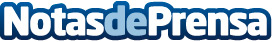 Atos firma un acuerdo de distribución en EE. UU. con Ingram MicroAtos, líder global en transformación digital, ha firmado un nuevo acuerdo con Ingram Micro Inc, distribuidor de tecnología global de confianza con sede en los Estados UnidosDatos de contacto:Paula Espadas620059329Nota de prensa publicada en: https://www.notasdeprensa.es/atos-firma-un-acuerdo-de-distribucion-en-ee-uu Categorias: Hardware E-Commerce Software Ciberseguridad Digital http://www.notasdeprensa.es